FEVER MODEL OF A REVOLUTION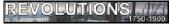 UNIT 5 KICKS OFF WITH	. ONE WAY TO LOOK AT THESE IS TO VIEW THEM THROUGH THE METAPHOR OF A DISEASE FROM CANE BRITON’S ANATOMY OF A REVOLUTION (1965)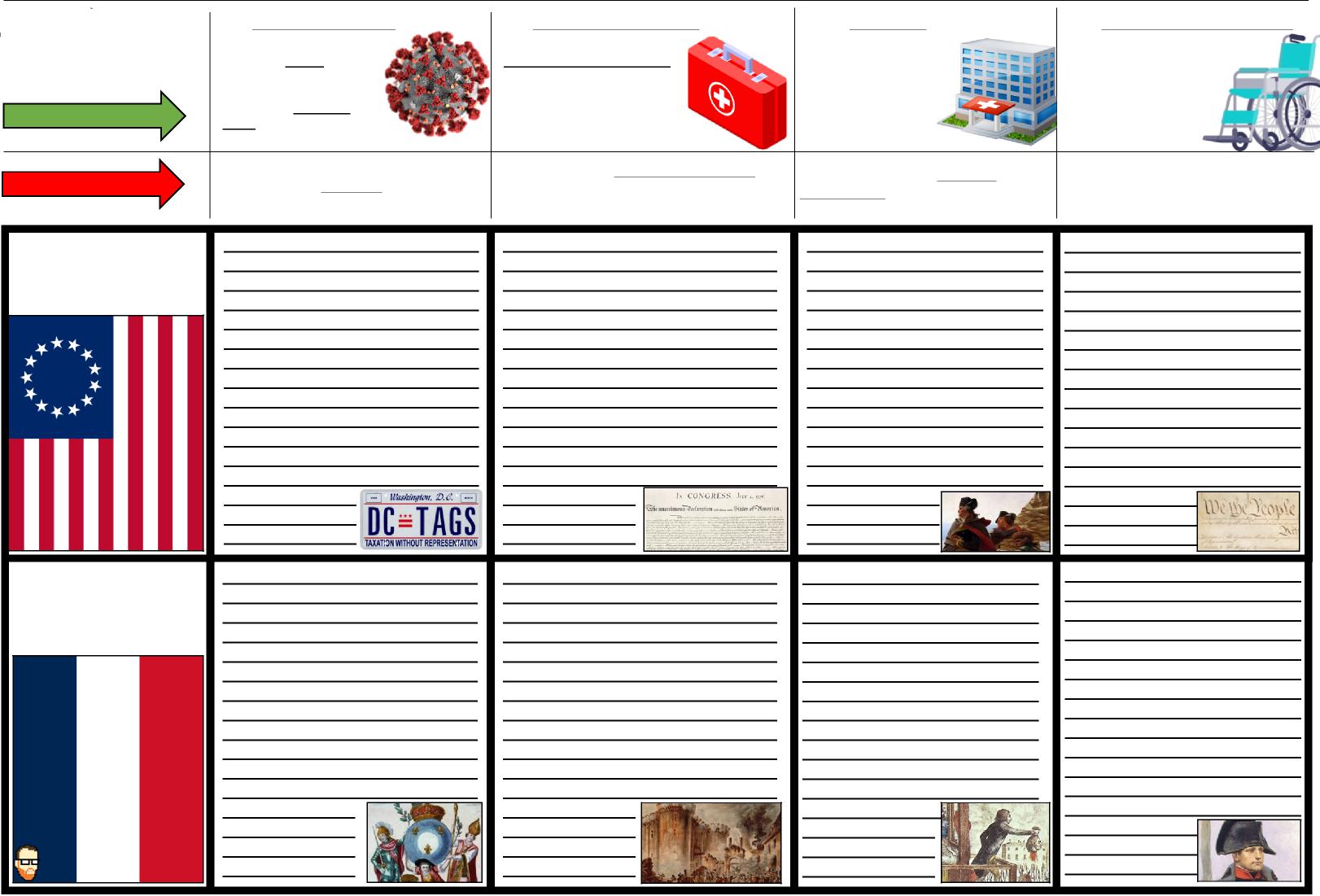 LIKE MANY PANDEMICS, THE 	LED TO A NEW VARIANT. THIS VARIANT BUILT ON THESE REVOLUTIONS TO CREATE A NEW SENSE SHARED SENSE OF CULTURE, POLITICS, TRADITIONS, ETC...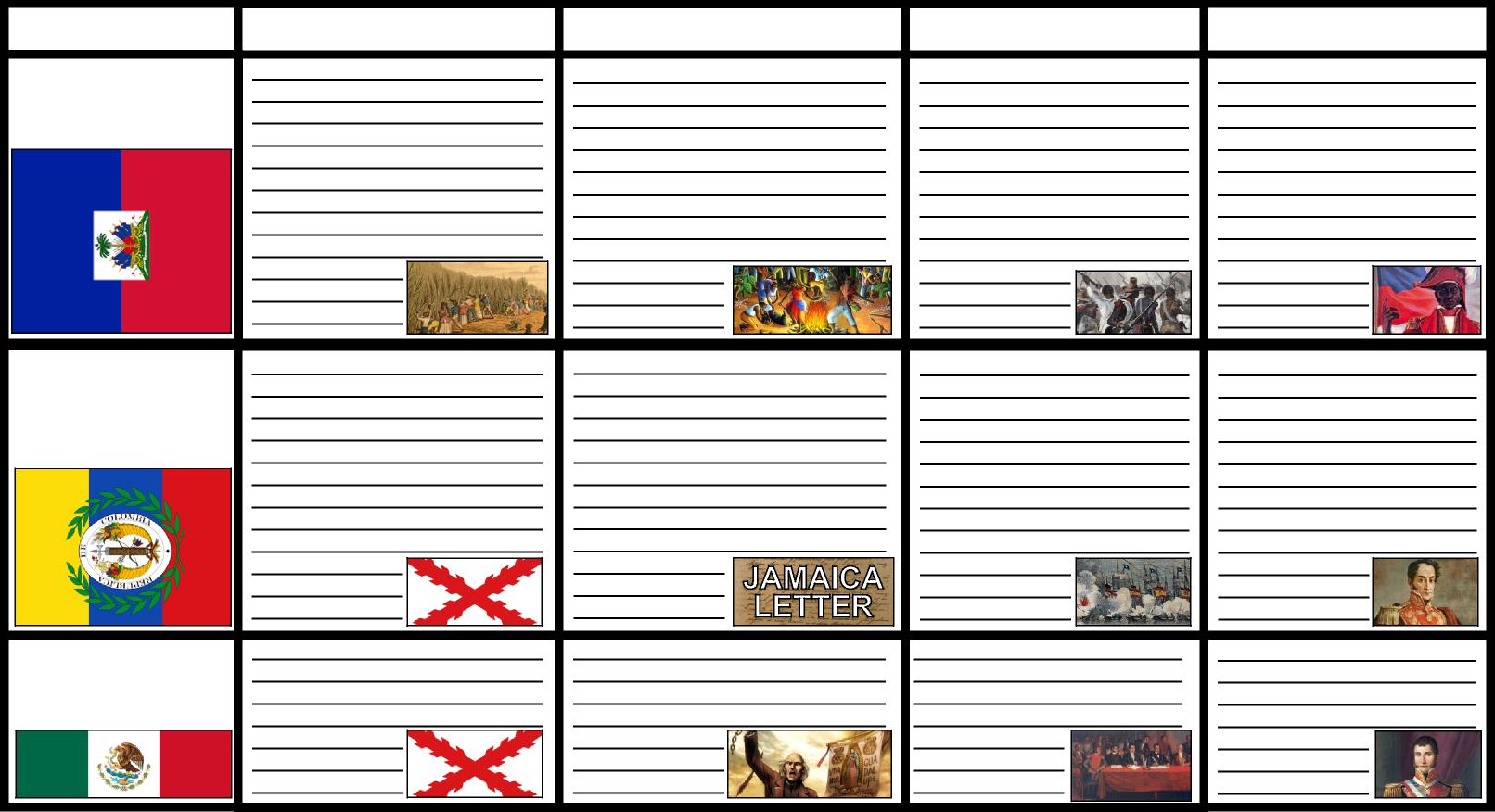 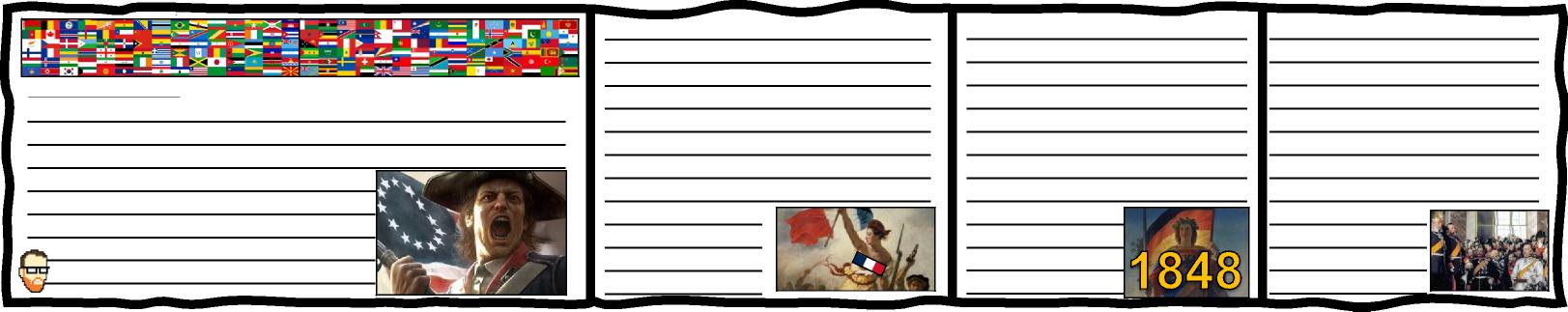 